APPLICATION FORM 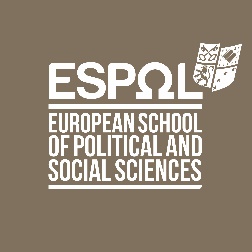 FOR ASSOCIATE RESEARCHERSPlease complete this form and send it to espol-lab@univ-catholille.fr with a cover letter and your CV (only necessary for new applicants) Title
First Name
Last Name
Address
E-mailApplicant’s employer and position held by the Applicant:
			Other relevant ongoing affiliations:I apply as a new ESPOL research associateI wish to renew my status as research associatePossible activities at ESPOL during your stay (research collaboration, contributions to general seminars, conference, brown-bag lunch, etc)
Please, list (at least) one member of ESPOL-LAB who could act as your ESPOL ‘liaison officer’